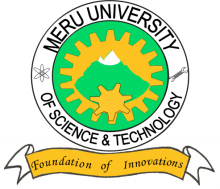 MERU UNIVERSITY OF SCIENCE AND TECHNOLOGYP.O. Box 972-60200 – Meru-Kenya.Tel: 020-2069349, 061-2309217. 064-30320 Cell phone: +254 712524293, +254 789151411Fax: 064-30321Website: www.must.ac.ke  Email: info@must.ac.keUniversity Examinations 2015/2016SECOND YEAR, FIRST SEMESTER EXAMINATION FOR BACHELOR OF SCIENCE ENTOMOLOGY & PARASITOLOGYSZH 3201 : COMPARATIVE ARTHROPOD MORPHOLOGYDATE: NOVEMBER, 2015							TIME: HOURSINSTRUCTIONS:  Answer question one COMPULSORY and any other two questions.QUESTION ONE – (30 MARKS)  List the main sub-phylla of phylla arthropoda.					(4 Marks)Explain how arthropod adaptations have made them abundant in nature.	(5 Marks)Outline the distinguishing features of members of sub- phylum chelicerate.	(4 Marks)Describe briefly reproduction in order aranea.					(4 Marks)Differentiate between centipedes and millipedes.				(5 Marks)Draw a well labeled diagram of the antennal gland.				(4 Marks)Describe the various leg modifications in insects.				(4 Marks)QUESTION TWO (20 MARKS)Describe the methods used in collection and preservation of insects.		(20 Marks)QUESTION THREE (20 MARKS)Describe the morphological features of a general crustacean.			(10 Marks)Discuss various methods used in insect identification.				(10 Marks)QUESTION FOUR (20 MARKS)Elaborate on wing adaptation & modification in insects.			(10 Marks)Explain how the alimentary canal is modified in insects.			(10 Marks)